Ref. HRDC-CU/Notice/Prog./ 2021-22		        		        		             07 March 2021NOTICEDue to unavoidable circumstances, Short Term Course (STC) in Machine Learning has been postponed until further notice. Inconvenience caused to the applicants of this programme is regretted. However, those who have applied for this programme may apply online for STC in Sustainable Development to be organised in the Department of Economics, University of Calcutta during 20-26 March, 2021, in which machine learning is supposed to be a component. The portal for online application on this webpage will remain open till 09 March 2021 (midnight) for this purpose. Other candidates may also apply for this programme, and if selected, they will be communicated through their respective emails for payment of registration fees and submission of the duly authenticated application form. Please note that, submission of receipt of the payment along with a copy of the application form (preferably authenticated by the appropriate appointing authority) must be completed by midnight of 15 March 2021.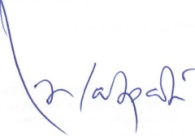 Director, UGC-HRDCUniversity of Calcutta